Пресс-релиз заседания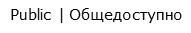 Комитета по профессиональной этике и независимости аудиторов Саморегулируемой организации аудиторовАссоциации «Содружество»24 ноября 2020 года в очной форме (дистанционно) состоялось заседание Комитета по профессиональной этике и независимости аудиторов СРО ААС (далее – Комитет, КПЭН).На заседании были рассмотрены:Регламент выявления случаев недобросовестной конкуренции в части ценообразования на оказание аудиторских услуг;2 жалобы, поступивших от Дисциплинарной Комиссии СРО ААС;Изменения в Регламент рассмотрения обращений в СРО ААС;Информация необходимая для включения в ежегодный отчёт аудитора в СРО ААС (предложения от Комитета);По вопросу подготовки Регламента выявления случаев недобросовестной конкуренции в части ценообразования на оказание аудиторских услуг выступил Никифоров С.Л., до начала заседания представил проект Регламента с внесенными изменениями с учетом представленных членами Комитета предложений.Никифоров С.Л. дал пояснения о предлагаемых показателях, которые будут использоваться при осуществлении мониторинга информации в целях выявления признаков недобросовестной конкуренции в действиях членов СРО ААС.Проект Регламента был рассмотрен на рабочей группе и в целом рекомендован за основу, для подготовки предложения в рабочую группу Малофеевой Н.А.Буян И.А. отметил, что в проекте Регламента не учтены предложения членов Комитета об исключении понятия «Уполномоченный орган ТО СРО ААС».Папуша О.В. сообщила, что совместно с Регламентом было представлено приложение 1 «Рекомендации по применению подходов и критериев в целях проведения анализа и обоснования обращений и жалоб в отношении членов СРО ААС на предмет наличия в их действиях признаков недобросовестной конкуренции в части ценообразования на оказание аудиторских услуг», предложила членам Комитета обсудить необходимость данных рекомендаций.Члены Комитета обсудили представленный Регламент и приложение 1, внесли свои предложения по внесению изменений в Регламент и исключению приложения 1.По итогам обсуждения принято решение утвердить предложения Комитета по разработке Регламента выявления случаев недобросовестной конкуренции в части ценообразования на оказание аудиторских услуг с учетом представленных членами Комитета предложений без приложения 1 и передать рабочей группе Малофеевой Н.А.По вопросу рассмотрения жалоб, поступивших от Дисциплинарной комиссии о дискредитации профессии аудитора, о нарушении кодекса профессиональной этики было принято решение: по одной жалобе утвердить заключение Комитета для передачи в Дисциплинарную комиссию СРО ААС, по одной жалобе принято решение рабочей группе доработать проект ответа и вынести на рассмотрение Комитета в заочном голосовании. После утверждения заключения рекомендовать Дисциплинарной комиссии СРО ААС пригласить Чепик Н.А. на заседание, на котором планируется рассматривать данную жалобу.По изменениям в Регламент рассмотрения обращений в СРО ААС выступила Папуша О.В., сообщила о существующем в СРО ААС Регламенте рассмотрения обращений и внесенных в него изменений, утвержденных решением Правления СРО ААС от 13.03.2020г. с целью обеспечения деятельности Комитета по профессиональной этике и независимости аудиторов по участию в процедурах рассмотрения жалоб на нарушение членами СРО ААС требований Правил независимости аудиторов и аудиторских организаций и Кодекса профессиональной этики. Комитетом по правовым вопросам СРО ААС проведен анализ данного Регламента и были внесены предложения по внесению изменений, которые были необходимы для устранения несоответствия Регламента с другими локальными нормативными актами СРО ААС. Выступил Вербицкий В.К. сообщил, что до начала заседания представил свои предложения по внесению изменений в Регламент, дал пояснения по добавленным пунктам Регламента.Члены Комитета обсудили представленные Вербицким В.К. возможные изменения в Регламент, Папуша О.В. также отметила, что в данном Регламенте отсутствуют сроки ответов членов СРО ААС на запросы Комитета, высказала мнение о необходимости включения данного пункта в Регламент.Члены Комитета приняли решение внести изменения в Регламент рассмотрения обращений СРО ААС с учетом представленных на заседании предложений и направить для дальнейшего обсуждения членам Комитета. Передать Регламент с внесенными изменениями для рассмотрения в Дисциплинарную комиссию СРО ААС и отдел по работе с жалобами СРО ААС.На заседании обсуждалась информация необходимая для включения в ежегодный отчёт аудитора в СРО ААС (предложения от Комитета). По данному вопросу выступил Лимаренко Д.Н. пояснил, что до конца ноября проводится работа по разработке нового сайта СРО ААС, также будет обновлен личный кабинет и сервис отчетности. На стадии разработки существует возможность внести изменения в предоставляемый членами СРО ААС ежегодный отчёт аудитора.Члены Комитета обсудили возможные показатели необходимые для включения в ежегодный отчёт аудитора СРО ААС.Также на заседании обсуждались прочие вопросы, в том числе Папуша О.В. сообщила, что в СРО ААС создана рабочая группа по совершенствованию системы корпоративного управления на которой рассматривался вопрос о придании статуса специализированного органа Комитету по профессиональной этики и независимости аудиторов. Для признания статуса специализированного органа Комитету необходимо предоставление обоснования. Всем членам Комитета до начала заседания было направлено обоснование, и предлагается обсудить необходимость придания статуса специализированного органа Комитету.Лимаренко Д.Н., Вербицкий В.К. выразили несогласие с приданием Комитету статуса специализированного органа.По итогам обсуждения принято решение направить в рабочую группу по совершенствованию системы корпоративного управления обоснование о придании статуса специализированного органа Комитету по профессиональной этики и независимости аудиторов.